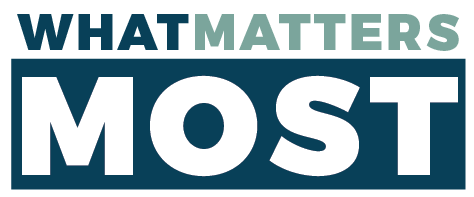 Please return this form to the Conference Office by Nov 1.Return to: 11501 SE Sunnyside Rd, Suite 200, Clackamas OR 97015 (or) nancy@pacificecna.orgMinister’s Name: __________________________________________________________In what local church do you have membership?In what church are you presently serving as a commissioned minister?What is your current role as a commissioned minister?Is your commissioning certificate valid/up-to-date?